Allegato B - TABELLA DI VALUTAZIONE DEI TITOLIProgramma Operativo Nazionale (PON E POC) “Per la scuola, competenze e ambienti per l’apprendimento” 2014-2020 finanziato con FSE E FDR Asse I – Istruzione – Obiettivi Specifici 10.1, 10.2 e 10.3 – Azioni 10.1.1, 10.2.2 e 10.3.1- Avviso pubblico n.33956/2022 del 18/05/2022- FSE - Realizzazione di percorsi educativi volti al potenziamento delle competenze delle studentesse e degli studenti e per la socialità e l’accoglienza.
Cod. Progetto 10.2.2A-FDRPOC-VE-2022-5 “COMPETENZE A SCUOLA”
CUP: I74D22000250006 MODULO: CERTIFICAZIONE RUSSOOggetto: Avviso, per titoli comparativi, per la selezione e il reclutamento di Esperti, rivolto ai docenti di altre istituzioni scolastiche o, in assenza di candidature di questi, ad Esperti esterni, per il modulo “CERTIFICAZIONE RUSSO”  Al Dirigente Scolastico Dell’Istituto Algarotti VeneziaValendosi delle disposizioni di cui all'articolo 46 del DPR 28 dicembre 2000 n. 445, consapevole delle sanzioni stabilite per le false attestazioni e mendaci dichiarazioni, previste dal Codice Penale e dalle Leggi speciali in materia:                                                                             DICHIARAAllega la seguente documentazione relativa ai titoli e alle esperienze dichiarati:________________________________________________________________________________  Venezia, ………………………..                                      Firma autografa ……………………………………………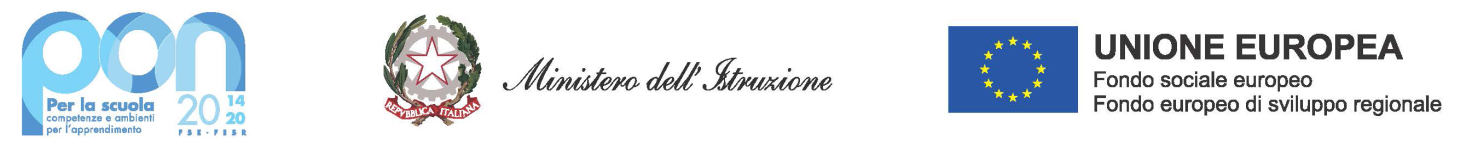 TITOLI DI AMMISSIONE(il titolo superiore esclude automaticamente il titolo inferiore)TITOLI DI AMMISSIONE(il titolo superiore esclude automaticamente il titolo inferiore)PUNTEGGIOProposto dall’Esperto PUNTEGGIO assegnato dallaCommissioneTITOLIPUNTEGGIOPUNTEGGIOProposto dall’Esperto PUNTEGGIO assegnato dallaCommissioneDiploma di laurea magistrale in Lingua e Letteratura russaFino a 100Da 101 a 110 e lode510Dottorato di ricerca e\o di perfezionamento o Master o specializzazione in argomenti attinenti la competenza richiesta (lingua russa)10Diploma di Scuola Secondaria di secondo grado o titolo equivalente, con traduzione, conseguito in un paese di Lingua Russa 2Pregresse esperienze documentate in qualità di formatore in progetti FSE per corsi analoghi5 punti per ogni esperienza fino ad un massimo di 15 punti